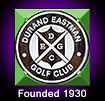  Durand Eastman Golf ClubDurand Ryder CupSaturday September 14th, 2024Entry Fee: $30Signup Deadline: September 6thTee: WhiteTee: Gold (19.0+ HI and 70+age)The first Tee Time will be between 7am-8amFormat: Match Fourballs (Gross + Net) Team vs TeamTeam Event – All participants will be equally divided (randomly) per handicap into two teams (Red and Blue)Each foursome will consist of 2 Red players & 2 Blue players, with 1 point up for grabs during this team’s match play.To score a hole, you will take the lowest GROSS score + the Net Score. IE, if the higher handicap scores a par on a par 4 and gets a stroke and the lower handicap scores a bogey without a stroke. The team score is 4 + 5 = 9. Since the higher handicapper scored the lower gross, the handicap stoke is not scored or if the lower handicap scores a par and the higher handicap scores a bogey with a stroke, the team score would be 4 + 4 = 8. The team with the lower score wins the hole. The team that wins the match over the 18 holes is awarded 1 point for their overall team score. If there is a tie, the point is halved.The team with the highest total of points wins the Ryder cup and splits the tournament money.Handicap: 90% Handicap USGA handicap required, or play scratchPayouts:Team will the highest total amount of points will split the tournament purse.Skin Games: Individual GROSS and NET skin games (2 tie all tie on the skins game)CTP on all par 3’sTie-Breaker:If there is a tie, the team captain’s overall GROSS score (lowest handicapper on each team) will determine winner. If score is same, then it will be back 9, last 6, last 3Food: 9 ½ ShackGive food selection when checking in for the tournamentTournament Chairman:Rob Moses 704-7332 & Brian Hartman 755-7767